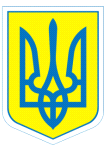 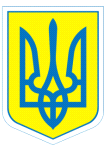                                                          НАКАЗ22.09.2015		                          м.Харків             		                № 224Про  педагогічне навантаженняМельника В.В. 	 На підставі наказу  Департаменту науки і освіти Харківської обласної державної адміністрації від 22.09.2015 № 618-к «Про прийняття на роботу Мельника Віталія Валентиновича», наказу по комунальному закладу «Спеціальний навчально-виховний комплекс І-ІІ ступенів № 2» Харківської обласної ради від 22.09.2015 № 75-к «Про прийняття на роботу Мельника Віталія Валентиновича» НАКАЗУЮ:1. Протарифікувати Мельника Віталія Валентиновича, інструктора з фізкультури, відповідно до наказу  від  07.09.2015 № 204 «Про розподіл педагогічного навантаження вихователів на 2015/2016 навчальний рік», від 07.09.2015 № 202 «Про розподіл педагогічного навантаження педагогічних працівників дошкільного підрозділу навчального закладу на 2015/2016 навчальний рік», від 07.09.2015 № 199 «Про розподіл педагогічного навантаження на 2015/2016 навчальний рік».2. Головному бухгалтеру Путєвській В.В. здійснити оплату праці відповідно до законодавства.3. Контроль за виконанням даного наказу залишаю за собою.                              Директор                     Л.О.МельніковаКоваленко,3-70-30-63                                                                   З наказом ознайомлені:                 В.В.Мельник                                                         В.В.Путєвська